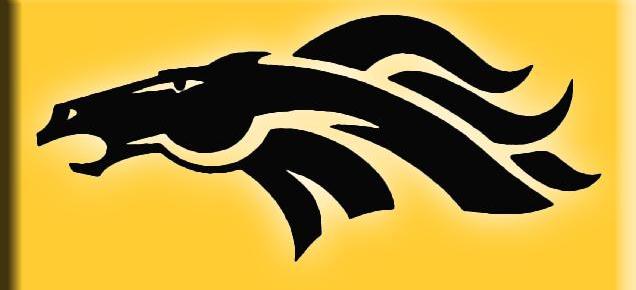 Boys’ Basketball Summer Camp 2018Sterling Heights High SchoolMiddle School camp: May 29th to May 30thCamp costs $15; this includes a T-shirtCONTACT INFORMATION Address:  12901 15 Mile Rd, Sterling Heights, MI 48312Websites: http://shhsbasketball.weebly.com/basketball-camp-2018.html    Emails:      rkay@wcskids.net and JKluzak@wcskids.net    Phone:      Coach:                Mr. Kay:       586-574-3250      ext. 13124                 Athletic Director: Mr. Kluzak:   586-698-4622      ext. 14673WHEN TO SHOW UP AND WHAT TO BRINGMiddle School and Underclassman camp: Students entering into 7th through 9th grade for the 2018-2019 school yearThe time is from 3:30 pm to 5:00 pm but be there by 3:15 pm for check inCampers should wear comfortable clothing (gym shorts, t-shirt, etc.), have basketball shoes with them to wear on the basketball court, and bring with them a water bottle/Gatorade drink that is highly recommended. Please note that if you choose to bring your own electronic instrument, mp3 device, IPad notebook, or other personal item, our basketball camp cannot be responsible if it is lost or damaged. Dinner in the cafeteria free of charge before camp beginsSESSION ______Session (middle school and freshman): May 29th and May 30thPRIMARY CONTACT INFORMATION Name of Student: ______________________________Date of Birth: ___________ Age (at the time of Camp): _______Name you prefer to be called (if different): _________________________________________________ Name of School: _____________________________________________	Grade: _______T-Shirt Size (circle one): SM   MED   LG   XL Name of Parent/Guardian/Primary Contact: _________________________________________________________________Mailing Address: ___________________________________________________________________________City: ______________________________ State: _______________________ Zip Code: ________________________Home Phone: _______________________ Cell Phone: _____________________ Work Phone_____________________ Email address you check frequently: ______________________________________________________Best way to contact you?  (circle one) Home Phone		Cell Phone		Email	3. EMERGENCY CONTACTS (please provide two additional people, different from the parent/guardian listed above, who would automatically be the first person we contact)First Contact’s Name: ______________________________________ Relationship: __________________________ Home Phone: _____ - ______ - ______	Work/Cell Phone: _____ -______ - ______ ext. ______ Second Contact’s Name: ____________________________________ Relationship: __________________________ Home Phone: _____ - ______ - _______	Work/Cell Phone: _____ -______ - ______ ext. ______4. SAFETY INFORMATION (please list all known conditions so we can accommodate your camper’s needs) Does your camper have any medical conditions, allergies, or special needs the staff should know about?____________________________________________________________________________________________________________________________________________________________________________________________________________